Publicado en Madrid el 11/12/2023 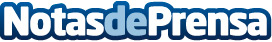 Seguridad retail: seis consejos para proteger los negocios frente a robos y hurtosLa estacionalidad, las horas del día, las dimensiones de los locales e incluso el modelo de comercio, entre los factores más determinantes. ADT ofrece una serie de consejos para proteger cada negocio, según sus necesidadesDatos de contacto:Axicom para JCIAxicom916 61 17 37Nota de prensa publicada en: https://www.notasdeprensa.es/seguridad-retail-seis-consejos-para-proteger Categorias: Nacional Seguros Servicios Técnicos http://www.notasdeprensa.es